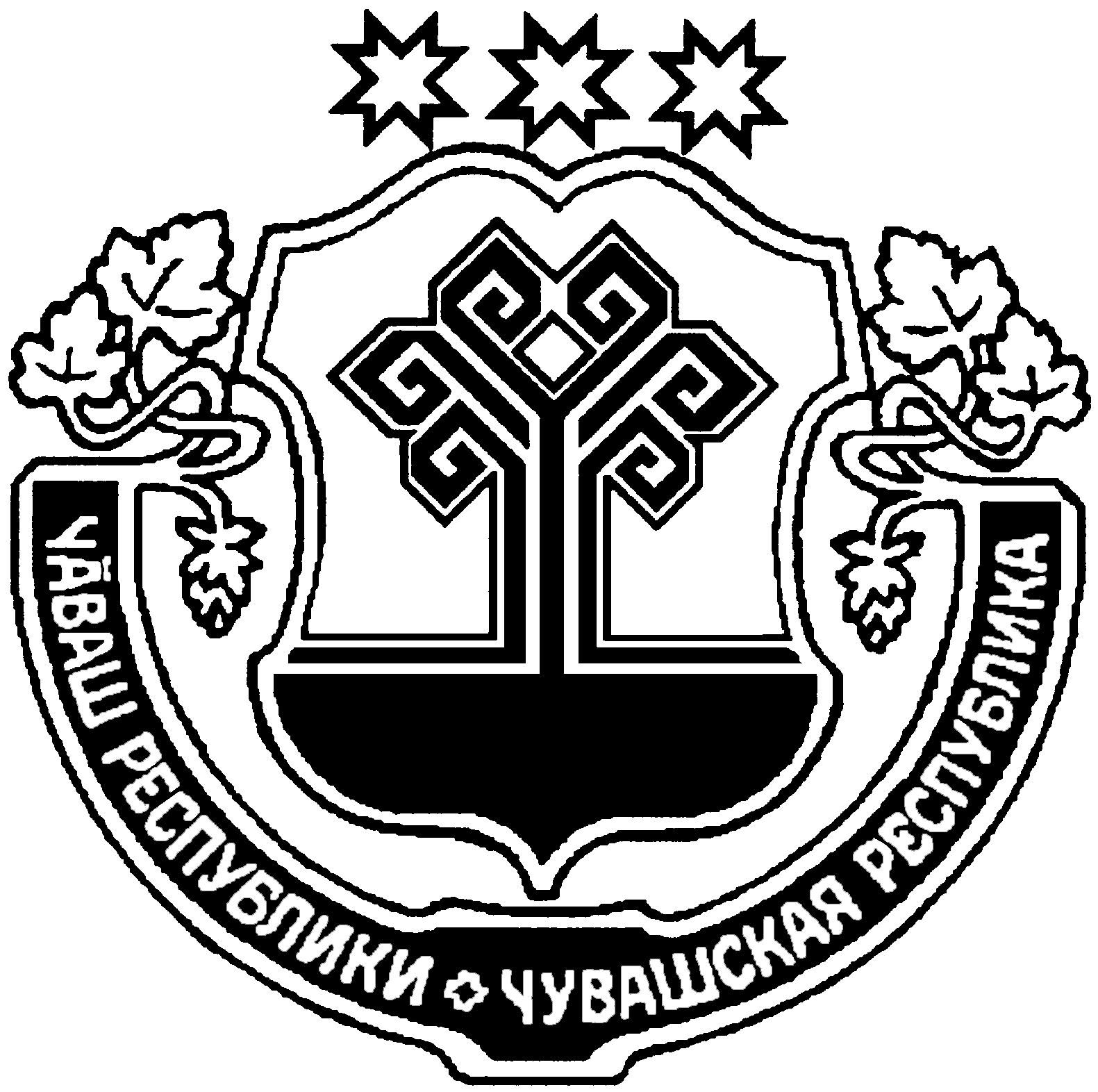 Об утверждении проектно-сметной документации капитального ремонта объекта «Капитальный ремонт водозаборного узла системы водоснабжения в деревне Питишево Аликовского района Чувашской Республики»На основании положительного заключения экспертизы сметной стоимости Автономного учреждения Чувашской Республики «Центр экспертизы и ценообразования в строительстве Чувашской Республики» Министерства строительства, архитектуры и жилищно-коммунального хозяйства Чувашской Республики от 16 сентября 2021 г.№ 21-1-7-0634-21 по объекту: «Капитальный ремонт водозаборного узла системы водоснабжения в деревне Питишево Аликовского района Чувашской Республики»            Администрация Питишевского сельского поселения  Аликовского района Чувашской Республики п о с т а н о в л я е т:Утвердить проектно-сметную документацию капитального ремонта объекта: «Капитальный ремонт водозаборного узла системы водоснабжения в деревне Питишево Аликовского района Чувашской Республики» со следующими технико-экономическими показателями:Сметная стоимость:в уровне цен IV кв. 2021 г. (с НДС 20%)                             - 1670,48 тыс. руб.в том числе: - СМР                                                                                       - 1606,28тыс. руб.- оборудование                                                                        -   64,21 тыс. руб.- прочие работы и затраты                                                     -   0,00 тыс. руб.Глава Питишевского  сельского поселения                                                                                                  А.Ю.Гаврилова                                                                                                                  	 ЧУВАШСКАЯ РЕСПУБЛИКА АЛИКОВСКИЙ РАЙОНАДМИНИСТРАЦИЯПИТИШЕВСКОГО СЕЛЬСКОГО ПОСЕЛЕНИЯЧĂВАШ РЕСПУБЛИКИЭЛĔК РАЙОНЕПИТЕШКАСИ ЯЛ АДМИНИСТРАЦИЙĕ ПОСТАНОВЛЕНИЕ          25.01.2022г. № 1           Деревня ПитишевоЙЫШАНУ                   25.01.2022.  1 № Питешкаси яле